Il sottoscritto______________________________________C.F.: _________________________RESIDENTE in ________________________________________________________________in via ___________________________________________n. ______Tel.___________________Cellulare _________________________ e.mail _______________________________________genitore del minore______________________________________________________________nato/a ___________________________il __________________,iscritto/a per l’anno scolastico __________________ al nido _____________________________, ______________________________________________________________________________CHIEDELa compartecipazione alla retta di frequenza della struttura frequentata e a tal fine DICHIARAData di inizio frequenza:___________________________________________________________Data fine frequenza:_______________________________________________________________Modalità di frequenza: (   ) tempo pieno  (   )normale (   ) part timeImporto retta mensile:_____________________________________________________________Attestazione ISEE MINORENNI in corso di validità : N. attestazione:_______________________________________________________________Importo Indicatore Situazione Economica Equivalente  MINORENNI:_______________________________________________________________________________Sotto il Monte Giovanni XXIII, ________		 								FIRMA__________________________INFORMATIVA PRIVACY“Regolamento 679/2016/UE” Ai sensi e per gli effetti dell’Articolo 13 del Regolamento 679/2016/UE "General Data Protection Regulation", informiamo che Comune di Sotto il Monte Giovanni XXIII tratta i dati personali da lei forniti e liberamente comunicati. Il Comune di Sotto il Monte Giovanni XXIII garantisce che il trattamento dei suoi dati personali si svolge nel rispetto dei diritti e delle libertà fondamentali, nonché della sua dignità, con particolare riferimento alla riservatezza, all'identità personale e al diritto alla protezione dei dati personali.Finalità del trattamento dei dati personali (Art. 13.1.c Regolamento 679/2016/UE)Tutti i dati personali da lei comunicati sono trattati per assolvere ad adempimenti previsti da leggi, da regolamenti e   dalla normativa comunitaria per lo svolgimento delle funzioni istituzionali, in particolare per:l’inserimento nelle anagrafiche e nei database informatici dell'Ente;la gestione della misura economica a cui lei ha presentato domanda;assolvere a sue specifiche richieste.Le modalità del trattamento dei dati personaliIl trattamento dei suoi dati personali avviene presso gli uffici del Comune Sotto il Monte Giovanni XXIII, o qualora fosse necessario, presso i soggetti indicati al paragrafo 4, utilizzando sia supporti cartacei che informatici, per via sia telefonica che telematica, anche attraverso strumenti automatizzati atti a memorizzare, gestire e  trasmettere  i  dati  stessi,  con  l’osservanza  di  ogni  misura cautelativa, che ne garantisca la sicurezza e la riservatezza.Il trattamento si svilupperà in modo da ridurre al minimo il rischio di distruzione o perdita, di accesso non autorizzato, di trattamento non conforme alle finalità della raccolta dei dati stessi. I suoi dati personali sono trattati:nel rispetto del principio di minimizzazione, ai sensi degli articoli 5.1.c e 25.2 del Regolamento 679/2016/UE;in modo lecito e secondo correttezza.I suoi dati sono raccolti:per scopi determinati espliciti e legittimi;esatti e se necessario aggiornati;pertinenti, completi e non eccedenti rispetto alle finalità del trattamento.Natura della raccolta e conseguenze di un eventuale mancato conferimento dei dati personali (Art. 13.2.e Regolamento 679/2016/UE)Il conferimento dei suoi dati personali è obbligatorio per le finalità previste al paragrafo 1. Il loro mancato conferimento comporta la mancata erogazione del servizio richiesto del suo corretto svolgimento e degli eventuali adempimenti di legge. I suoi dati sono conservati presso l'Ente e i conservatori esterni. Qualora fosse necessario i suoi dati possono essere conservati anche da parte degli altri soggetti indicati al paragrafo 4.Ai sensi dell’art 14 Regolamento 679/2016/UE per gli accertamenti tributari i dati potrebbero essere raccolti non direttamente dall’interessato, ma possono provenire dalla banca dati di altri enti pubblici.Comunicazione e diffusione dei dati personali (Art. 13.1.e Regolamento 679/2016/UE)I suoi dati personali, qualora fosse necessario, possono essere comunicati (con tale termine intendendosi il darne conoscenza ad uno o più soggetti determinati) a:soggetti la cui facoltà di accesso ai dati è riconosciuta da disposizioni di legge, normativa secondaria, comunitaria;collaboratori, dipendenti, fornitori e consulenti del Comune di Sotto il Monte Giovanni XXIII, nell’ambito delle relative mansioni e/o di eventuali obblighi contrattuali, compresi i Responsabili dei trattamenti e gli Incaricati, nominati ai sensi del Regolamento 679/2016/UE;persone fisiche e/o giuridiche, pubbliche e/o private, quando la comunicazione risulti necessaria o funzionale allo svolgimento dell’attività del Comune di Sotto il Monte Giovanni XXIII nei modi e per le finalità sopra illustrate;uffici postali, spedizionieri e a corrieri per l’invio di documentazione e/o materiale;istituti di credito per la gestione d’incassi e pagamenti.I suoi dati personali non vengono in alcun caso diffusi, con tale termine intendendosi il darne conoscenza in qualunque modo ad una pluralità di soggetti indeterminati, fatti salvi gli obblighi di legge.Titolare del trattamento dei dati personali (Art. 13.1.a Regolamento 679/2016/UE)Il Titolare del trattamento dei dati personali è il Comune di Sotto il Monte Giovanni XXIII. Alla data odierna ogni informazione inerente il Titolare, congiuntamente all’elenco aggiornato dei Responsabili e degli Amministratori di sistema designati, è reperibile presso la sede municipale del Comune di Sotto il Monte Giovanni XXIII in Piazza Mater et Magistra 1.Data Protection Officer (DPO) / Responsabile della Protezione dei dati (RPD) (Art. 13.1.b Regolamento 679/2016/UE)Questa amministrazione ha nominato Responsabile Comunale della Protezione dei Dati Personali, a cui gli interessati possono rivolgersi per tutte le questioni relative al trattamento dei loro dati personali e all’esercizio dei loro diritti derivanti dalla normativa nazionale e comunitaria in materia di protezione dei dati personali:Cognome e Nome: Mangili Luigi Indirizzo postale Via San Vincenzo de’ Paoli 9 – 24023 Clusone (BG) Indirizzo mail/PEC: dpo-cloudassistance@pec.it Telefono: 331 430 6559 Criteri utilizzati al fine di determinare il periodo di conservazione (Art. 13.2.a Regolamento 679/2016/UE)L'ente dichiara che i dati personali dell’interessato oggetto del trattamento saranno conservati per il periodo necessario a rispettare i termini di conservazione stabiliti dal Piano di Conservazione dei comuni italiani (ANCI 2005) e comunque non superiori a quelli necessari per la gestione dei possibili ricorsi/contenziosi. 8. Diritti dell’Interessato (Art. 13.2.b Regolamento 679/2016/UE)Si comunica che, in qualsiasi momento, l’interessato può esercitare:diritto di chiedere al Titolare del trattamento, ex Art. 15 Reg. 679/2016/UE, di poter accedere ai propri dati personali;diritto di chiedere al Titolare del trattamento, ex Art. 16 Reg. 679/2016/UE, di poter rettificare i propri dati personali, ove quest’ultimo non contrasti con la normativa vigente sulla conservazione dei dati stessi;diritto di chiedere al Titolare del trattamento, ex Art. 17 Reg. 679/2016/UE, di poter cancellare i propri dati personali, ove quest’ultimo non contrasti con la normativa vigente sulla conservazione dei dati stessi;diritto di chiedere al Titolare del trattamento, ex Art. 18 Reg. 679/2016/UE, di poter limitare il trattamento dei propri dati personali;diritto di opporsi al trattamento, ex Art. 21 Reg. 679/2016/UE.9. Diritto di presentare reclamo (Art. 13.2.d Regolamento 679/2016/UE)Si rende noto all'interessato che ha il diritto di proporre reclamo ad una autorità di controllo (in particolar modo all'Autorità Garante per la protezione dei dati personali).Il sottoscritto__________________________________________________________AUTORIZZA               (    )                                                                          NON AUTORIZZA (   )                      Luogo e Data		                                Firma________________________________	____________________________________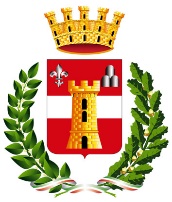 CITTÀ DI SOTTO IL MONTE GIOVANNI XXIIIProvincia di Bergamo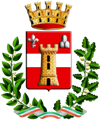 CITTÀ DI SOTTO IL MONTE GIOVANNI XXIIIProvincia di Bergamo